pub115 version4 ; Nutella 2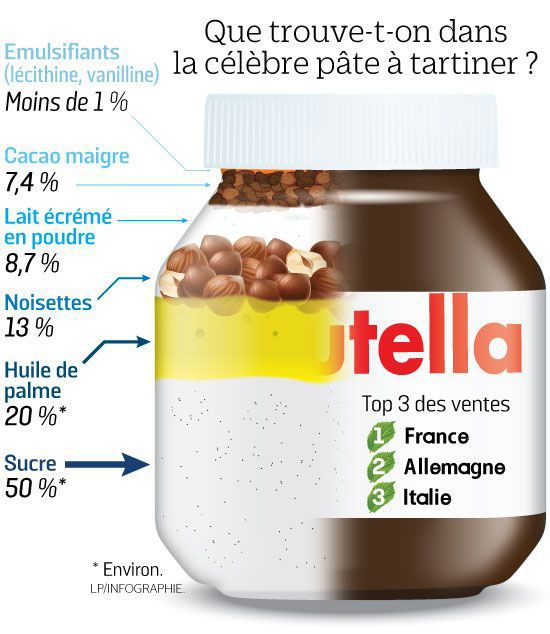 dans un_______de nutella,________________________________________?d’abord pour le________il y a des noisettes sélectionnées pour leur qualité, elles sont ________________________en Turquie, en Italie puis torrifiées et broyées au_________________  ___________________pour préserver le maximum d’arôme et de fraîcheurdu cacao___________________en Afrique et récolté après les____________________________qui____________________les fèves plus grandesdu sucre extrait de________________________  ______________________________________françaisesde la poudre de________et de___________________principalement de France et de Belgique  pour l'onctuosité il y a de l’huile de palme______________des fruits de palmier à______________, elle est 100% issue d’une filière certifiée_________________dans le cadre d’une___________________________équilibrée l’huile de palme n’est pas______________________pour la__________________de la lécithine______________de_________________et de soja, un peu de vanilline et c’est toutdans nutella il y a_____________________50 ans de savoir-faire, nous le préparons avec__________sur notre________ de Normandiefinalement si nutella est________________________________________________________tous les détails sur nutellaparlonsen point fr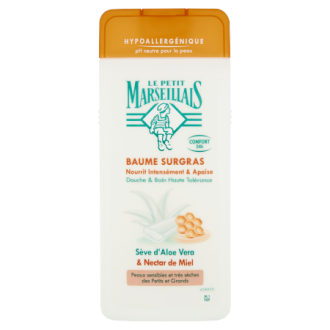 petit marseillais1_______________________________(4) tout se permettre avec une__________  ___________________  _________à l’heure de la douche, baume surgras, hypoallérgénique le Petit marseillais, du____________________________(3), une___________________________________(2) d’aloe vera dans_______________________________(2) pour se laver en toute douceur ou pas, le Petit marseillais ensoleillé par natureVanish2____________________________________________________________(4) de Vanish blanc ?Bonjour, je m’appelle Sarah et_________________________________________________(6) en blanc, mais le blanc ça tache_________, maman avait__________de petits__________pour enlever les taches mais ça ne__________________pas toujours ou le blanc_____________________gris, et puis j’ai_____________________Vanish, pour ceci_____________________________________(3) c’est de le faire__________________avec du Vanish, pour des taches__________  _________  ______________  ______________________la nouvelle cuillerette, pour moi c’est génial ! pour que_________  _____________________ne_______________________________pas gris je les lave en machine avec Vanish, 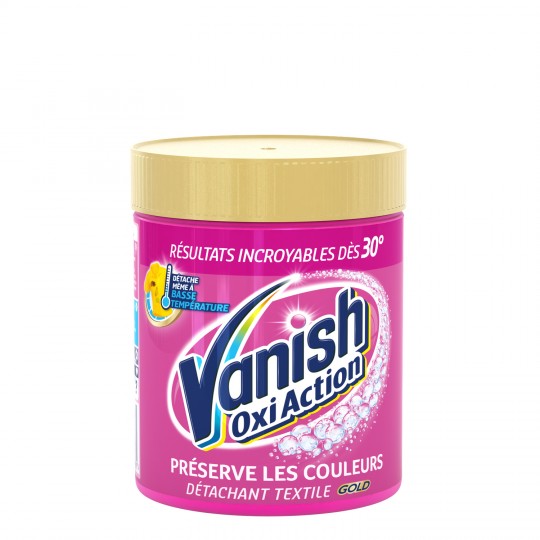 sa formule à l’oxygène actif____________________les taches et rend vos vêtements jusqu’à trois teintes plus blancsfantastique ! c’est parfait c’est pour ça Vanish blanc est mon truc pour tous les blancsVanish et vos taches s’évanouissent. Et_________________________maintenant Vanish gel blanc avec sa______________  _____________________________spéciale prétraitement